LOVE TEA - Celtic recipea pinch of rosemaryteaspoons black tea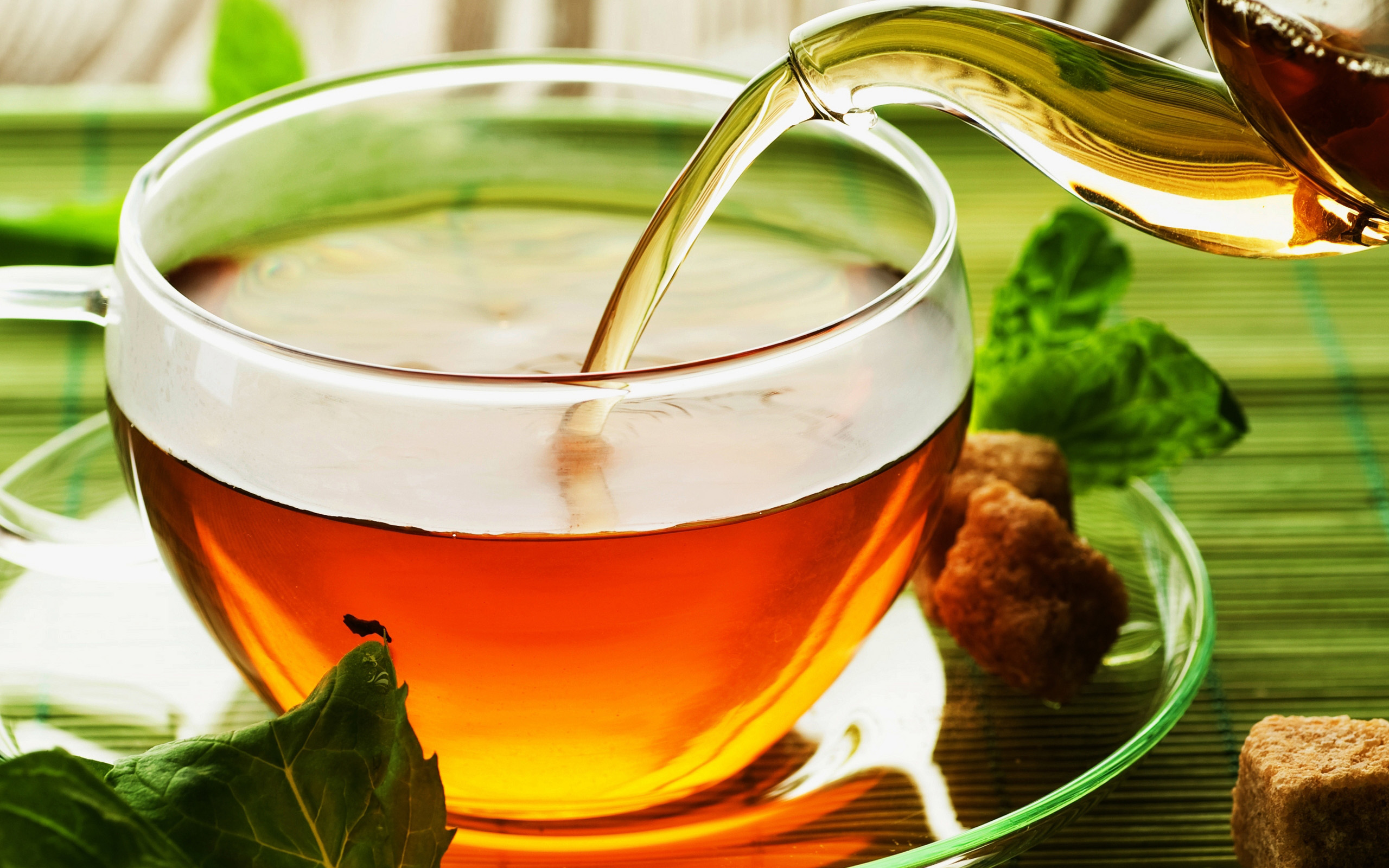 pinches of thyme
3 pinches of nutmeg
3 fresh mint leaves
6 rose petals  6 petals lemon tree3 cups fresh spring watersugarhoneyThe tea should be brewed on Friday while decreasing phases of the moon. Place all the ingredients in a clay or copper pot. Add hot spring water. Sweeten with sugar or honey.Before drinking, recite this rhyme:BY LIGHT OF MOON WAXINGI BREW THIS TEATO MAKE [lover's name] DESIRE ME.Drink some of the tea and say:GODDESS OF LOVEHEAR NOW MY PLEALET [lover's name] DESIRE ME!On the following Friday, brew another pot of the love potion tea and give some to the person you want to love you. He or she will soon begin to fall in love with you. Celtic priests claimed that if it is done correctly the spell always works.Have fun!